BIULETYN INFORMACYJNY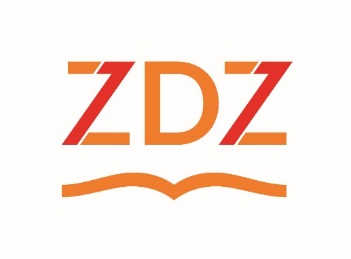 DLA RODZICÓWTechnikum Zakładu Doskonalenia Zawodowego w Katowicach  
ul. Jacka 3, Katowice 40-952tel./fax (32) 256-41-15 kom. 697 818 633e-mail: s-katow1@zdz.katowice.plwww.skoly.katowice.zdz.plDyrektor szkoły: mgr Justyna Pytelgodziny przyjęć:    wtorek  14.00 – 15.00                                           środa  08.00 – 09.00Sekretariat : mgr Monika MogilskaCzynny codziennie : 7.00 – 15.00Drodzy Rodzice!Przedstawiamy Państwu biuletyn informacyjny dotyczący działań naszej szkoły. Pedagog szkolny	Pedagogiem szkolnym w naszej szkole jest Pani mgr Maria Goniewicz. Dyżur  pedagoga odbywa się  dwa razy w tygodniu:Poniedziałek  8.00 – 12.00Piątek 8.00 – 12.00Pedagog szkolony w naszej szkole udziela konsultacji indywidualnych
dla rodziców, uczniów oraz nauczycieli. Prowadzi badania  i działania diagnostyczne uczniów, w tym diagnozowanie indywidualnych potrzeb rozwojowych i edukacyjnych oraz możliwości psychofizycznych uczniów w celu określenia przyczyn niepowodzeń edukacyjnych oraz wspierania mocnych stron uczniów.Udziela pomocy psychologiczno-pedagogicznej w formach odpowiednich 
do rozpoznanych potrzeb. Podejmuje działania z zakresu profilaktyki uzależnień 
i innych problemów młodzieżowych. Inicjuje i prowadzi działania mediacyjne
 i interwencyjne w sytuacjach kryzysowych. Pomaga rodzicom i nauczycielom 
w rozpoznawaniu i rozwijaniu indywidualnych możliwości, predyspozycji i uzdolnień uczniów. Wspiera nauczycieli i innych specjalistów w udzielaniu pomocy psychologiczno-pedagogicznej. Zgodnie z Rozporządzeniem Ministra Edukacji Narodowej z dnia 9 sierpnia 2017 r. w sprawie zasad organizacji i udzielania pomocy psychologiczno-pedagogicznej w publicznych przedszkolach, szkołach i placówkachKonsultacje nauczycieliW naszej szkole nauczyciele przedmiotów zawodowych oraz ogólnokształcących pełnią konsultacje pozalekcyjne dla rodziców oraz uczniów. Szczegółowy harmonogram konsultacji nauczycieli, ustalany jest na początku każdego roku szkolnego. Biblioteka szkolnaZ biblioteki szkolnej mogą korzystać uczniowie, nauczyciele, pracownicy szkoły oraz rodzice. Biblioteka i czytelnia czynna: 5 dni w tygodniu od godziny 8.00 do 15.00Języki obce:Język angielski -  w zakresie podstawowym, rozszerzonym, zawodowy. Język hiszpański -  w zakresie podstawowym prowadzonym przez hiszpańskiego wykładowcę Uniwersytetu Śląskiego.Przedmioty realizowane  w zakresie rozszerzonym (wybierane przez uczniów):
- biologia- geografia- język angielski- matematykaKonkursy przeprowadzane w naszej szkole dla uczniów szkół ponadgimnazjalnych:Konkurs Halloween w języku angielskim „ Halloween Quiz”.Konkurs geograficzny w języku angielskim. Konkurs wiedzy o wybranych krajach anglojęzycznych  z zakresu geografii ogólnej i geografii turystycznej 
 „ GEOGRAPHY QUIZ”.Konkurs ortograficzny „Mistrz pióra”. Konkurs matematyczny  „Praktyczne działania – maturalne rozgrywki”.Konkurs fotograficzny „Moja okolica”.
Konkursy, olimpiady w których uczestniczymy:Olimpiada Wiedzy Hotelarskiej organizator Wyższa Szkoła Gospodarki 
w Bydgoszczy.Doroczna Parada Szkół Targi Fryzjerskie – Festiwal HAIR FAIR 
w Katowicach.Międzynarodowy Turniej Fryzjersko-Kosmetyczny „Stylista XXI wieku – Butterfly - Hair- Style – Wadowice. Ogólnopolski Konkurs „Młody Mistrz Fryzjerstwa” Sosnowiec.Konkursy z  przedsiębiorczości organizowane przez Narodowy Bank Polski.Konkurs ogólnopolski FOX z języka angielskiego. Konkurs Sielskie Klimaty „Plener Malarski” organizator Liceum Plastyczne
w Katowicach.Praktyki zawodowe:W ramach projektu unijnego Erasmus + „Moda na sukces, sukces w praktyce”  uczniowie kierunków technik usług fryzjerskich, technik fotografii i multimediów technik hotelarz, realizują miesięczne praktyki zawodowe w Hiszpanii (Malaga) oraz we Włoszech (Rimini). Uczniowie mają bezpłatne zakwaterowanie, wyżywienie 
oraz otrzymują kieszonkowe.Ponadto w ramach kształcenia zawodowego technik hotelarz realizuje praktyki zawodowe w następujących obiektach hotelowych:Hotel Monopol, KatowiceHotel Diament, Katowice Hotel  Trzy Stawy,  KatowiceHotel Angelo by Viena Haus, KatowiceW roku szkolnym 2017/2018 nawiązaliśmy również współpracę z Liniami promowymi Polska-Szwecja. Praktyki na promach Unity Line są bezpłatne  skierowane 
do pełnoletnich uczniów kierunków: hotelarstwo. Praktyki na promach odbywają 
się w działach: recepcja, housekeeping, kafeteria, bary.Ponadto nasi uczniowie w ramach kształcenia zawodowego uczestniczą 
w Turystycznych Targach Branżowych, Targach Horeca w Krakowie, odbywają lekcje pokazowe  w hotelach np. Grand Hotel w Słowacji, Hotel Gołębiewski w Wiśle.
Uczniowie  kierunku technik usług fryzjerskich  odbywają praktyki zawodowe 
w salonach fryzjerskich na terenie województwa śląskiego m.in.:Akademia Stylizacji Fryzur Katowice.Studio Fryzjerskie Żaneta Ptak. Studio Fryzur „ Impresstudio” Siemianowice Śląskie.Zakład fryzjerski „ Agata” Katowice.Studio „ Vanillabeauty” Katowice.Salon fryzjerski Styl Z&B Lędziny.

W ramach kształcenia zawodowego uczniowie  uczestniczą w sympozjach, warsztatach, pokazach fryzjerskich np.:   doroczna Parada Szkół Targi Fryzjerskie – Festiwal HAIR FAIR w Katowicach, warsztaty kosmetyczne 
na terenie Górnośląskiej Wyższej Szkoły Handlowej w Katowicach .

Praktyki zawodowe kierunek technik fotografii i multimediów:Studio Fotografii Fotosm, KatowiceKodak Exspress, Katowice 	W ramach kształcenia zawodowego uczniowie uczestniczą w plenerach fotograficznych, biorą udział w wykładach, warsztatach organizowanych przez ASP 
w Katowicach oraz Muzeum Sztuki Współczesnej w Krakowie.Współpraca z uczelniami wyższymi, organizacjami w zakresie organizowania warsztatów, wykładów dla naszych uczniów:Instytut Języków Romańskich i Translatoryki Uniwersytet Śląski w Katowicach
W ramach współpracy wykładowcy Uniwersytetu Śląskiego na terenie szkoły organizują warsztaty dla uczniów prowadzone w języku angielskim oraz hiszpańskim. Uczniowie również uczestniczą w wykładach oraz projektach
 na terenie w/w uczelni.Górnośląska Wyższa Szkoła Handlowa w Katowicach. Uczniowie uczestniczą w wykładach dotyczących zagadnień związanych z kosmetyką, turystyką oraz biorą udział w konkursach organizowanych przez uczelnię między innymi 
w Ogólnopolskim Seminarium Kół Naukowych.Akademia Sztuk Pięknych w Katowicach. Uczestnictwo uczniów kierunku fotografii i multimediów w wykładach, seminariach, warsztatach.Oddział bankowy w Katowicach Bank BGŻ BNP Paribas S.A w ramach 
Światowego Tygodnia Przedsiębiorczości organizujemy wykłady dotyczące działań przedsiębiorczych, zakładania własnej działalności gospodarczej.

 Pozostałe informacje o szkole:Szkoła niepubliczna posiada uprawnienia szkoły publicznej. Czesne 
na wszystkich kierunkach kształcenia wynosi 160 zł przez 10 miesięcy w roku szkolnym 2017/2018. Najlepsi uczniowie otrzymują stypendia Prezesa Zakładu Doskonalenia Zawodowego w Katowicach oraz Stypendium Prezesa Rady Ministrów.
 	W naszej szkole szczególny nacisk kładziemy na praktyczne przygotowanie 
do zawodu, w związku z tym do dyspozycji uczniów oddajemy nowocześnie przygotowane pracownie. Pracownię multimedialną wyposażoną w 20 stanowisk komputerowych dla uczniów podłączonych do sieci lokalnej z dostępem do Internetu, słuchawkami, mikrofonem, tablicę interwrite, drukarki, pakiet programów biurowych, aktualne programy użytkowe: edytor tekstu, baza danych, programy specjalistyczne, do obróbki graficznej, sprzęt audiowizualny, profesjonalne kamery cyfrowe, aparaty fotograficzne firmy Canon. Posiadamy profesjonalnie wyposażoną salę fryzjerską, gabinet kosmetyczny, ciemnie fotograficzną oraz atelier w których odbywają 
się zajęcia praktyczne. Nasi nauczyciele w celu podnoszenia kwalifikacji zawodowych uczestniczą w zagranicznych szkoleniach w ramach projektu unijnego ”Cyfrowy nauczyciel – multimedia w nauczaniu”. W ramach działań wolontariatu Samorząd Szkolny pomaga w zbiórkach niezbędnych produktów na rzecz bezdomnych zwierząt. Organizuje „Akcje ciacho” z której dochód przeznaczamy 
na zakup niezbędnych materiałów dydaktycznych i higienicznych dla Domu Małego Dziecka w Katowicach. 